Publicado en Girona el 24/11/2020 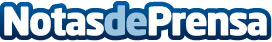 Dream-Fontanilles lanza el e-commerce de offroad y camper más completo del mercadoLa empresa acaba de publicar el portal referente para los amantes del 4x4 y camperDatos de contacto:EDEON MARKETING SLComunicación · Diseño · Marketing931929647Nota de prensa publicada en: https://www.notasdeprensa.es/dream-fontanilles-lanza-el-e-commerce-de Categorias: Viaje Automovilismo Logística E-Commerce Consumo Industria Automotriz http://www.notasdeprensa.es